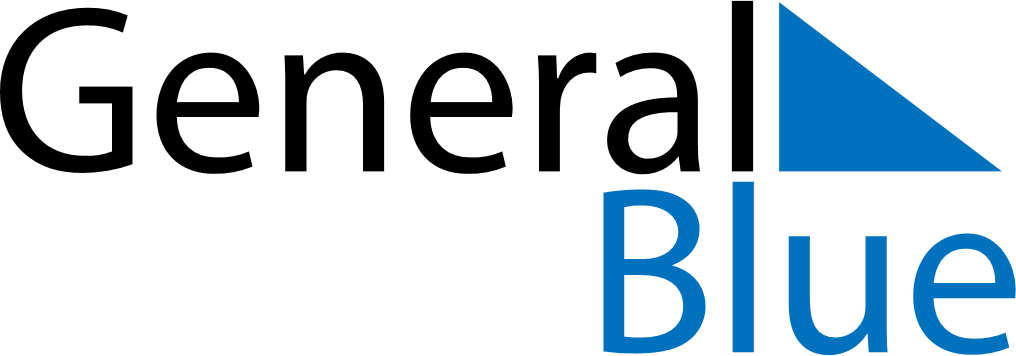 October 2024October 2024October 2024October 2024October 2024October 2024Geilo, Viken, NorwayGeilo, Viken, NorwayGeilo, Viken, NorwayGeilo, Viken, NorwayGeilo, Viken, NorwayGeilo, Viken, NorwaySunday Monday Tuesday Wednesday Thursday Friday Saturday 1 2 3 4 5 Sunrise: 7:33 AM Sunset: 7:00 PM Daylight: 11 hours and 26 minutes. Sunrise: 7:35 AM Sunset: 6:57 PM Daylight: 11 hours and 21 minutes. Sunrise: 7:38 AM Sunset: 6:54 PM Daylight: 11 hours and 15 minutes. Sunrise: 7:40 AM Sunset: 6:51 PM Daylight: 11 hours and 10 minutes. Sunrise: 7:43 AM Sunset: 6:47 PM Daylight: 11 hours and 4 minutes. 6 7 8 9 10 11 12 Sunrise: 7:45 AM Sunset: 6:44 PM Daylight: 10 hours and 59 minutes. Sunrise: 7:48 AM Sunset: 6:41 PM Daylight: 10 hours and 53 minutes. Sunrise: 7:50 AM Sunset: 6:38 PM Daylight: 10 hours and 48 minutes. Sunrise: 7:53 AM Sunset: 6:35 PM Daylight: 10 hours and 42 minutes. Sunrise: 7:55 AM Sunset: 6:32 PM Daylight: 10 hours and 37 minutes. Sunrise: 7:58 AM Sunset: 6:29 PM Daylight: 10 hours and 31 minutes. Sunrise: 8:00 AM Sunset: 6:26 PM Daylight: 10 hours and 26 minutes. 13 14 15 16 17 18 19 Sunrise: 8:03 AM Sunset: 6:23 PM Daylight: 10 hours and 20 minutes. Sunrise: 8:05 AM Sunset: 6:20 PM Daylight: 10 hours and 15 minutes. Sunrise: 8:08 AM Sunset: 6:17 PM Daylight: 10 hours and 9 minutes. Sunrise: 8:10 AM Sunset: 6:14 PM Daylight: 10 hours and 4 minutes. Sunrise: 8:13 AM Sunset: 6:11 PM Daylight: 9 hours and 58 minutes. Sunrise: 8:15 AM Sunset: 6:08 PM Daylight: 9 hours and 53 minutes. Sunrise: 8:18 AM Sunset: 6:05 PM Daylight: 9 hours and 47 minutes. 20 21 22 23 24 25 26 Sunrise: 8:20 AM Sunset: 6:03 PM Daylight: 9 hours and 42 minutes. Sunrise: 8:23 AM Sunset: 6:00 PM Daylight: 9 hours and 36 minutes. Sunrise: 8:25 AM Sunset: 5:57 PM Daylight: 9 hours and 31 minutes. Sunrise: 8:28 AM Sunset: 5:54 PM Daylight: 9 hours and 25 minutes. Sunrise: 8:31 AM Sunset: 5:51 PM Daylight: 9 hours and 20 minutes. Sunrise: 8:33 AM Sunset: 5:48 PM Daylight: 9 hours and 15 minutes. Sunrise: 8:36 AM Sunset: 5:45 PM Daylight: 9 hours and 9 minutes. 27 28 29 30 31 Sunrise: 7:38 AM Sunset: 4:43 PM Daylight: 9 hours and 4 minutes. Sunrise: 7:41 AM Sunset: 4:40 PM Daylight: 8 hours and 58 minutes. Sunrise: 7:44 AM Sunset: 4:37 PM Daylight: 8 hours and 53 minutes. Sunrise: 7:46 AM Sunset: 4:34 PM Daylight: 8 hours and 48 minutes. Sunrise: 7:49 AM Sunset: 4:32 PM Daylight: 8 hours and 42 minutes. 